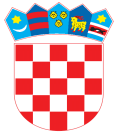 REPUBLIKA HRVATSKA  ZADARSKA ŽUPANIJA  OPĆINA ZEMUNIK DONJI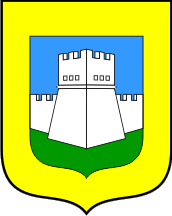                     Općinski načelnikUlica I broj 16, 23 222 Zemunik Donjitel:  023 351-355, e-mail: opcinaze@inet.hrRKP 3607OIB. 82242641755Mat.br. 02669323Zemunik Donji, 09. travnja 2024. godineBILJEŠKE UZ FINANCIJSKO IZVJEŠĆE Za razdoblje od 01. siječnja do 31. ožujka 2024. godineBilješka br.1Obrazac :PR-RASOpćina Zemunik Donji je u izvještajnom razdoblju ostvarila prihode poslovanja ( šifra 6) u iznosu 673.699,65  eura što je 37,2% više u odnosu na izvještajno razdoblje prethodne godine. Razlika je ostvarena kod prihoda poreza na dohodak . Povećanje prihoda poslovanja uključuje tekuće pomoći iz državnog proračuna , pomoći od izvanproračunskih korisnika.Bilješka br. 2Rashodi poslovanja ostvareni su 76,3% više u odnosu na prethodnu godinu. Veći su rashodi za zaposlene ( jedan novozaposleni djelatnik) , . Materijalni rashodi veći su za 52,1% , a najvećim dijelom se odnose na komunalne usluge, financijske rashode , tekuće pomoći unutar općeg proračuna, prijenos proračunskom korisniku.Bilješka br. 3 Na kraju izvještajnog razdoblja ostvaren je višak prihoda u iznosu 191.394,71 eura šifra X001Bilješka br . 4Prihodi od prodaje nefinancijske imovine ostvareni su znatno više u odnosu na izvještajno razdoblje prethodne godine , šifra 7. Do povećanja je došlo  uslijed prodaje građevinskog zemljišta.Bilješka br. 5 Rashodi za nabavu nefinancijske imovine ostvareni su za 124,7% više u odnosu na izvještajno razdoblje prethodne godine šifra 4, a odnose se na gradnju groblje, nerazvrstanih cesta, poslovnih objekata , izradu projekata.Bilješka br .6 Na kraju izvještajnog razdoblja ostvaren je višak prihoda od nefinancijske imovine  u iznosu 45.650,53 eura , šifra X004.Bilješka br. 7Stanje novčanih sredstava i blagajne na kraju izvještajnog razdoblja iznosi 587.099,01 eura.Bilješka br. 8Obrazac: OBVEZEUkupne obveze Općine Zemunik Donji iskazane su u obrascu Obveze. Na kraju izvještajnog razdoblja stanje obveza iznosi 1.260.861,52 eura, šifra V006. Od toga iznosa dospjele obveze su 70.836,92 eura , šifra V007 ( obveze za materijalne rashode, obveze za financijske rashode, kapitalne pomoći). Nedospjele obveze na kraju izvještajnog razdoblja iznose 1.190.024,50 eura, a odnose se na obveze po dugoročnom kreditu za gradnju sportske dvorane , šifra V009.Bilješka br. 9Na kraju izvještajnog razdoblja Općina Zemunik Donji ima 10 zaposlenih od kojih jednog dužnosnika sedam, službenika i dva namještenika.Dospjele obveze Općina Zemunik Donji plaća uredno.							OPĆINSKI NAČELNIK							   Ivica Šarić, dipl. ing.